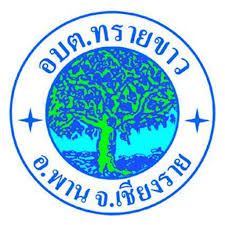 บัญชีรับเรื่องราวร้องเรียน/ร้องทุกข์  ประจำปีงบประมาณ  2563 ขององค์การบริหารส่วนตำบลทรายขาวลำดับเลขที่หนังสือวันที่รับหนังสือหน่วยงาน/ชื่อผู้ร้องเรื่องการดำเนินการปฏิบัติหมายเหตุ